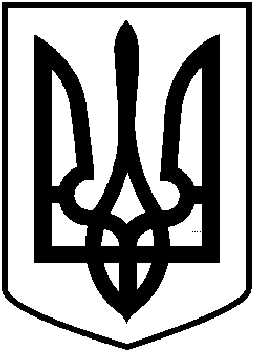 ЧОРТКІВСЬКА  МІСЬКА  РАДАДВАДЦЯТЬ П’ЯТА ПОЗАЧЕРГОВА СЕСІЯ ВОСЬМОГО СКЛИКАННЯРІШЕННЯ  14 вересня 2021  року                                                                                  № 646м. ЧортківПро затвердження на посадустарости Горішньовигнанськогостаростинського округуРозглянувши пропозицію міського голови Шматька Володимира Петровича щодо кандидатури, яка пропонується для затвердження на посаду старости Горішньовигнанського старостинського округу, керуючись п.3 ч. 1    ст. 26, ч. 1-4 ст. 51 та ч.1 ст. 54-1 Закону України «Про місцеве самоврядування в Україні», міська радаВИРІШИЛА:1. Затвердити кандидатуру Овод Йосифи Йосипівни на посаду старости Горішньовигнанського старостинського округу на території юрисдикції Чортківської міської територіальної громади з 15 вересня 2021 року.2. Включити до складу виконавчого комітету Чортківської міської ради Овод Йосифу Йосипівну - старосту Горішньовигнанського старостинського округу. 3. Контроль за виконанням цього рішення покласти на міського голову.Міський голова                                                                 Володимир ШМАТЬКО